INDICAÇÃO Nº		Assunto: Solicita ao Senhor Prefeito Municipal determinar melhorias no pavimento e passeio público da Rua Fabio de Arruda no bairro Recanto dos Pássaros, em endereço conforme especifica.  Senhor Presidente: CONSIDERANDO que cidadãos moradores da rua Fabio de Arruda, no bairro Recanto dos Pássaros, relatam dificuldades em andar pela via, especialmente a pé, dados os pontos de calçada intransitáveis em vários trechos e com pavimento asfáltico irregular; CONSIDERANDO que o local recebe trânsito de todo o bairro, e tem, além da circulação de carros e ônibus, fluxo de pedestres idosos e crianças;CONSIDERANDO que o fato de as calçadas terem falhas faz com que varias pessoas se arrisquem na faixa de rolamento, que também apresenta irregularidades de pavimento; 	INDICO ao Senhor Prefeito Municipal, nos termos do Regimento Interno desta Casa de Leis, que solicite ao departamento responsável providenciar os reparos necessários para que a rua acima identificada possa oferecer segurança de trânsito, tanto de veículos quanto de pedestres, se tratando esta de uma importante melhoria para quem lá mora ou para quem por lá passa com frequência.
SALA DAS SESSÕES, 14 de Julho de 2020.THOMÁS ANTONIO CAPELETTO DE OLIVEIRA      Vereador - PSDB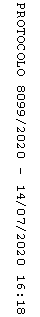 